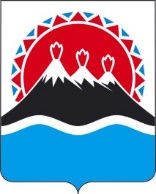 МИНИСТЕРСТВО СЕЛЬСКОГО ХОЗЯЙСТВА, ПИЩЕВОЙИ ПЕРЕРАБАТЫВАЮЩЕЙ ПРОМЫШЛЕННОСТИКАМЧАТСКОГО КРАЯПРИКАЗВ соответствии с частью 14 Порядка предоставления и распределения субсидий местным бюджетам в целях софинансирования расходных обязательств муниципальных образований, связанных с проведением кадастровых работ в рамках регионального проекта «Вовлечение в оборот и комплексная мелиорация земель сельскохозяйственного назначения», входящего в состав федерального проекта «Вовлечение в оборот и комплексная мелиорация земель сельскохозяйственного назначения» направления (подпрограммы) «Развитие растениеводства и мелиорации земель сельскохозяйственного назначения» государственной программы Камчатского края «Развитие сельского хозяйства и регулирование рынков сельскохозяйственной продукции, сырья и продовольствия Камчатского края», утвержденной постановлением Правительства Камчатского края 
от 29 декабря 2023 г. № 715-ППРИКАЗЫВАЮ:1. Утвердить Порядок предоставления документов и их рассмотрения для получения субсидий из краевого бюджета местным бюджетам в целях софинансирования расходных обязательств муниципальных образований в Камчатском крае, связанных с проведением кадастровых работ, согласно приложению к настоящему приказу.2. Настоящий приказ вступает в силу после дня его официального опубликования.Приложение к приказу Министерствасельского хозяйства, пищевой и перерабатывающей промышленности Камчатского краяПорядокпредоставления документов и их рассмотрения для получения субсидий из краевого бюджета местным бюджетам в целях софинансирования расходных обязательств муниципальных образований в Камчатском крае, связанных с проведением кадастровых работ1. Настоящий Порядок разработан в соответствии с Порядком предоставления и распределения субсидий местным бюджетам в целях софинансирования расходных обязательств муниципальных образований, связанных с проведением кадастровых работ в рамках регионального проекта «Вовлечение в оборот и комплексная мелиорация земель сельскохозяйственного назначения», входящего в состав федерального проекта «Вовлечение в оборот и комплексная мелиорация земель сельскохозяйственного назначения» направления (подпрограммы) «Развитие растениеводства и мелиорации земель сельскохозяйственного назначения», являющимся приложением 3 к государственной программе Камчатского края «Развитие сельского хозяйства и регулирование рынков сельскохозяйственной продукции, сырья и продовольствия Камчатского края», утвержденной постановлением Правительства Камчатского края от 29 декабря 2023 г. 
№ 715-П (далее соответственно – Порядок предоставления субсидии, Госпрограмма, субсидия), Правилами предоставления и распределения субсидий из федерального бюджета бюджетам субъектов Российской Федерации на подготовку проектов межевания земельных участков и на проведение кадастровых работ, утвержденными постановлением Правительства Российской Федерации от 14.05.2021 № 731, и определяет перечень, формы, срок, порядок предоставления органами местного самоуправления муниципальных образований в Камчатском крае (далее – муниципальные образования) документов и их рассмотрения для получения субсидии из краевого бюджета местным бюджетам в целях софинансирования расходных обязательств муниципальных образований, связанных с проведением кадастровых работ.2. Для получения субсидии в срок до 26 февраля текущего года муниципальные образования предоставляют в Министерство сельского хозяйства, пищевой и перерабатывающей промышленности Камчатского края (далее – Министерство), расположенное по адресу: 683017, г. Петропавловск-Камчатский, ул. Владивостокская, д. 2/1, кабинет № 314, следующие документы:1) заявление о предоставлении субсидии по форме согласно 
приложению 1 к настоящему Порядку;2) предварительный расчет размера субсидии по форме согласно приложению 2 к настоящему Порядку;3) выписку из решения представительного органа местного самоуправления муниципального образования о бюджете муниципального образования на очередной год и плановый период, сводной бюджетной росписи, подтверждающую наличие бюджетных ассигнований на реализацию мероприятий, предусмотренных частью 2 Порядка предоставления субсидии, в объеме, соответствующем установленному уровню софинансирования из краевого бюджета;4) копию нормативного правового акта муниципального образования, устанавливающего расходное обязательство, в целях софинансирования которого должна быть предоставлена субсидия;5) платежные реквизиты муниципального образования. 3. Документы, указанные в части 2 настоящего Порядка, за исключением одного экземпляра заявления, должны быть прошиты и пронумерованы, скреплены печатью (при наличии) и заверены подписью главы муниципального образования (или лицом, уполномоченным представлять интересы муниципального образования с приложением документов, подтверждающих указанные полномочия (далее – уполномоченное лицо). Подчистки и исправления не допускаются, за исключением исправлений, скрепленных печатью (при наличии) и заверенных подписью главы муниципального образования или уполномоченного лица. Все копии документов должны быть заверены в установленном порядке.4. Регистрация документов, указанных в части 2 настоящего Порядка, осуществляется сотрудником Министерства в день приема и в порядке поступления в Министерство в автоматизированной системе электронного документооборота при их подаче.5. Муниципальное образование вправе отозвать заявление не позднее 3 рабочих дней с даты регистрации документов, указанных в части 2 настоящего Порядка, направив в Министерство соответствующее письменное уведомление, подписанное главой муниципального образования или уполномоченным лицом.6. Министерство рассматривает поступившие документы в течение 10 рабочих дней со дня поступления документов, указанных в части 2 настоящего Порядка, осуществляет их проверку и принимает решение о предоставлении субсидии либо об отказе в предоставлении субсидии.7. Решением о предоставлении субсидии является:1) уведомление о предоставлении субсидии, в случае принятия решения о предоставлении субсидии;2) уведомление об отказе в предоставлении субсидии с мотивированным пояснением, в случае принятия решения об отказе в предоставлении субсидии.8. Министерство в течение 5 рабочих дней со дня принятия решения о предоставлении субсидии формирует в государственной интегрированной информационной системе «Электронный бюджет» (далее – ГИИС «Электронный бюджет») соглашение о предоставлении субсидии между Министерством и муниципальным образованием, указанное в пункте 3 части 5 Порядка предоставления субсидии (далее – Соглашение) и направляет в муниципальное образование уведомление о готовности работы в ГИИС «Электронный бюджет».9. Муниципальное образование в течение 5 рабочих дней со дня получения уведомления, предусмотренного частью 8 настоящего Порядка, организует подписание усиленной квалифицированной электронной подписью Соглашения в ГИИС «Электронный бюджет».Если муниципальное образование в течение 5 рабочих дней со дня получения им уведомления, предусмотренного частью 8 настоящего Порядка, не организует подписание усиленной квалифицированной электронной подписью Соглашения в ГИИС «Электронный бюджет», это расценивается как односторонний отказ муниципального образования от получения субсидии.10. Министерство в течение 5 рабочих дней со дня подписания муниципальным образованием Соглашения усиленной квалифицированной электронной подписью, подписывает его со своей стороны усиленной квалифицированной электронной подписью в ГИИС «Электронный бюджет».11. Соглашение считается заключенным после подписания его Министерством и муниципальным образованием и регистрации в установленном порядке органами Федерального казначейства.12. Основаниями для отказа в предоставлении субсидии являются:1) предоставление муниципальным образованием документов не в полном объеме, с нарушением сроков или не соответствующих установленной форме;2) наличие в представленных документах недостоверных сведений;3) не подписание электронной подписью Соглашения в ГИИС «Электронный бюджет» в срок, предусмотренный частью 9 настоящего Порядка.13. Отказ в предоставлении субсидии не является препятствием для повторного обращения муниципального образования за предоставлением субсидии в случае устранения причин, послуживших основанием для принятия решения об отказе в предоставлении субсидии.14. Распределение субсидии между муниципальными образованиями в Камчатском крае осуществляется согласно части 11 Порядка предоставления субсидии.15. Муниципальные образования представляют в Министерство в срок, указанный в пункте 2 части 8 Порядка предоставления субсидии, отчет о факте распоряжения земельными участками в целях их предоставления для сельскохозяйственного производства, в отношении которых были реализованы мероприятия, предусмотренные частью 2 Порядка предоставления субсидии, по форме согласно приложению 3 к настоящему Порядку.ФОРМАЗаявлениео предоставлении субсидии1. _____________________________________________________________(наименование органа местного самоуправления муниципального образования в Камчатском крае)в лице____________________________________________________________, действующего на основании__________________________________________, просит предоставить субсидию в _______ году.2. Общий объем бюджетных ассигнований, предусматриваемых в местном бюджете муниципального образования на финансовое обеспечение расходных обязательств в целях софинансирования которых предоставляется субсидия в текущем году, составляет _______________________ тыс. рублей, в том числе:– общий размер субсидии, предоставляемой из краевого бюджета бюджету муниципального образования ____________ тыс. рублей, что составляет _______% от общего объема расходного обязательства муниципального образования.3. Контактная информация о муниципальном образовании:индекс___________, почтовый адрес ___________________________________ __________________________________________________________________,телефон (______) _________________, факс (_________) ___________________,электронная почта __________________________________________________,лицо, ответственное за реализацию мероприятий, связанных с проведением кадастровых работ ____________________________________________________ __________________________________________________________________(должность, Ф.И.О. (последнее – при наличии), телефон)4. К заявлению прилагаются следующие документы:1) ________________________, на _____ листах;2) ________________________, на _____ листах;3) ________________________, на _____ листах;С условиями и правилами, а также с порядком предоставления субсидии, ознакомлен(а) и согласен(а). Достоверность, представленных в Министерство документов, подтверждаю.Глава(уполномоченное лицо)                   __________     _________________________  ________(наименование муниципального образования)      (подпись)            (ФИО (последнее – при наличии)          (дата)М.П. (при наличии)ФОРМАПредварительный расчет
на предоставление в 20 ____ году субсидии из краевого бюджета местным бюджетам в целях софинансирования расходных обязательств муниципальных образований в Камчатском крае, связанных с проведением кадастровых работ_________________________________________________________________________(получатель субсидии: полное и (или) сокращенное наименования получателя субсидии)Глава(уполномоченное лицо)                   __________     _________________________  ________(наименование муниципального образования)      (подпись)            (ФИО (последнее – при наличии)          (дата)М.П. (при наличии)Исполнитель _____________________ контактный телефон _________________ФОРМАОТЧЕТ
органов местного самоуправления муниципальных образований в Камчатском крае по результатам текущего года, а также года, следующего за годом получения субсидии на проведение кадастровых работ, о факте распоряжения уполномоченным органом местного самоуправления земельными участками в целях их предоставления для сельскохозяйственного производства_________________________________________________________________________________________________(наименование органа местного самоуправления муниципального образования в Камчатском крае, код ОКТМО)по состоянию на __________________________ 20__ г.Глава(уполномоченное лицо)                                                     _____________                            ____________________________                     ___________(наименование муниципального образования)                                           (подпись)                                              (ФИО (последнее – при наличии)                                   (дата)М.П. (при наличии)Исполнитель _____________________ контактный телефон _________________[Дата регистрации] № [Номер документа]г. Петропавловск-КамчатскийОб утверждении Порядка предоставления документов и их рассмотрения для получения субсидий из краевого бюджета местным бюджетам в целях софинансирования расходных обязательств муниципальных образований в Камчатском крае, связанных с проведением кадастровых работМинистр[горизонтальный штамп подписи 1]В.П. Чернышот[REGDATESTAMP]№[REGNUMSTAMP]Приложение 1 к Порядку предоставления документов и их рассмотрения для получения субсидий из краевого бюджета местным бюджетам в целях софинансирования расходных обязательств муниципальных образований в Камчатском крае, связанных с проведением кадастровых работВ Министерство сельского хозяйства, пищевой и перерабатывающей промышленности Камчатского краяПриложение 2 к Порядку предоставления документов и их рассмотрения для получения субсидий из краевого бюджета местным бюджетам в целях софинансирования расходных обязательств муниципальных образований в Камчатском крае, связанных с проведением кадастровых работВ Министерство сельского хозяйства, пищевой и перерабатывающей промышленности Камчатского края№п/пМероприятиеПлощадь земельного участка, гаОбъем фактически понесенных затратСтавка субсидии, %Потребность в субсидии, тыс. рублей1234561.Проведение кадастровых работ2.Всего:ХПриложение 3 к Порядку предоставления документов и их рассмотрения для получения субсидий из краевого бюджета местным бюджетам в целях софинансирования расходных обязательств муниципальных образований в Камчатском крае, связанных с проведением кадастровых работ№ п/пРазмер субсидии, предоставленной из краевого бюджета (рублей)Информация о земельном участке, в отношении которого проведены кадастровые работыИнформация о земельном участке, в отношении которого проведены кадастровые работыИнформация о земельном участке, в отношении которого проведены кадастровые работыИнформация о земельном участке, в отношении которого проведены кадастровые работыИнформация о земельном участке, в отношении которого проведены кадастровые работыИнформация о земельном участке, в отношении которого проведены кадастровые работыИнформация о земельном участке, в отношении которого проведены кадастровые работы№ п/пРазмер субсидии, предоставленной из краевого бюджета (рублей)кадастровый номеркатегория земельвид разрешенного использованияОснования предоставления земельного участка для сельскохозяйственного производства из земель, находящихся в Дата фактического распоряжения земельным участкомПлощадь земельного участка (гектаров)Фактическое использование земельного участка для сельскохозяйственного производства в государственной или муниципальной собственности (решение органа государственной власти или органа местного самоуправления, договор купли-продажи, договор аренды, договор безвозмездного пользования)разрезе отраслей сельского хозяйства (растениеводство)123456789мероприятия по проведению кадастровых работ:мероприятия по проведению кадастровых работ:мероприятия по проведению кадастровых работ:1.